Муниципальное автономное общеобразовательное учреждение«Средняя образовательная школа №4»Арамильского городского округаДополнительная общеобразовательная общеразвивающая программа«Вдохновение»Возраст детей: 7-17 летСрок реализации – 1 годАвтор- составитель:  Струтинская Ольга Валентиновнапедагог дополнительного образованияАрамиль2022Пояснительная запискаПрограмма направлена на приобщение детей к хореографическому искусству, на эстетическое воспитание учащихся, на приобретение основ исполнения классического и современного танца. Программа направлена на формирование разносторонней творческой личности ребёнка и имеет художественно-эстетическую направленность. Танец - незаменимое действенное средство в решении этой задачи, важнейшее звено в создании новой эффективной образовательно- воспитательной системы.  	Хореографическое образование — это огромный творческий потенциал в развитии художественно-эстетической культуры общества в целом. Известный отечественный психолог Выготский Л.С. подчёркивал двигательную природу психического процесса у детей, действенность воссоздания образов «при посредстве собственного тела». Следовательно, танец с его богатой образно-художественной системой, безусловно, играет ключевую роль в развитии продуктивного воображения и творчества. Развитие детского школьного творчества - обязательное условие активного прогресса креативных качеств личности.      Занятия сочетают в себе обучение основам танцевальных движений танца с занятиями гимнастикой (экзерсис на полу).   	Этот раздел программы является обязательным, так как хорошо и свободно владеть своим телом в танце может человек физически подготовленный, гибкий и достаточно сильный (имеется в виду мышечная сила).  Такая организация учебного процесса формирует танцевальную культуру, чувство ритма, творческие способности и одновременно позволяет совершенствовать физическую подготовленность, форму и выносливость. Выход за рамки узкопрофессиональных задач, развитие внимания, мышления, фантазии, активности, художественно-творческих способностей детей путём специального подбора заданий, упражнений, заставляющих их думать, размышлять, анализировать и делать выводы. Педагогическая целесообразность         Представив хореографию во всем ее многообразии, дав возможность ребенку попробовать себя в различных направлениях, мы тем самым открываем более широкие перспективы для самоопределения и самореализации. Цель: Развитие художественно-творческих способностей детей средствами танца, с учётом их индивидуальных особенностей.  Задачи: Обучающие: Познакомить детей с историей возникновения и развития хореографического искусства. Дать навыки основ хореографии с элементами свободной пластики с опорой на содержательный и выразительный музыкальный материал. Сформировать правильную осанку, укрепить суставно-двигательный и связочный аппарат, скорректировать опорно-двигательный аппарат детей. Развивающие: Развить элементарные пространственные представления, ориентацию детей в ограниченном сценическом пространстве, в композиционных построениях танцевальных рисунков – фигур; развить репродуктивное и продуктивное воображение, фантазию творчество, наглядно-образное, ассоциативное мышление, самостоятельное художественное осмысление хореографического материала; развить основы музыкальной культуры, танцевальности, артистизма, эмоциональной сферы, координации хореографических движений, исполнительских умений и навыков; развить природные физические данные. Воспитательные: Сформировать и совершенствовать межличностное общение («исполнитель - педагог», «участник - ансамбль» (коллектив)). Снять мышечные «зажимы» и психологический процесс торможения средствами танца. Воспитать дисциплину и навыки организованности в процессе труда. Привить навыки работы в коллективе. Воспитать интерес к хореографическому искусству. Отличительные особенности программы. Настоящая программа направлена на поэтапное разучивание танца, формирование у обучающихся умения самостоятельно мыслить, принимать чёткие решения в нестандартных ситуациях (например, при возникновении ошибочных действий). В программе нет стандартов. Отличительной особенностью является ее развивающая направленность, призванная стимулировать интерес обучающихся к танцам и к творческой деятельности в целом. Возраст детей и сроки реализации программы. Программа рассчитана на 1 года обучения и направлена на привлечение 7 – 17 летних детей к подвижному и активному образу жизни. Учебный план программы  Продолжительность учебных занятий составляет 2 академических часа (90 минут).                                                     Форма занятий Групповая и индивидуально-групповая, индивидуальная, парная. В 	зависимости 	от 	способностей 	обучающихся 	может применяться индивидуально-групповая форма занятия, когда педагог уделяет внимание нескольким детям (кто слабо усвоил) в то время, когда другие работают самостоятельно. Условия реализации программы  наличие: оборудованного станками и зеркалами репетиционного зала; видео- и аудиоаппаратуры; гимнастические коврики для занятий на полу. Ожидаемые результаты и способы определения их результативности По окончании 1 года обучения дети должны знать: Азы современной хореографии;Движения партерной гимнастики; Основные музыкальные и хореографические термины; Как правильно двигаться в такт музыке, сохраняя красивую осанку.Должны уметь: Уметь вовремя начать движение и закончить его с концом музыкального предложения; Уметь 	чувствовать 	характер 	танца;Уметь выразить образ в эмоциональном состоянии – веселья, грусти и т.д.;Распознать характер музыки, уметь исполнить движения, ходы, элементы постановочного танца; Уметь исполнить переменный шаг. Успешно освоить и выразительно танцевать репертуарную программу, составленную на синтезе хореографии и образно-тематической пластики, пантомимы, гротеска, публично апробировав её перед зрителями на сценической площадке; Ориентироваться 	в 	репетиционном, 	сценическом ограниченном пространстве, в основных танцевальных рисунках - фигурах, ракурсах корпуса, уметь двигаться в танце по ходу часовой стрелки, по линии танца; Адекватно оценивать свои действия и поступки, чутко относиться к партнёру в танце, к творческим поискам одногруппников разных возрастов;Иметь задатки самостоятельности, силы воли, развивать их; уметь доводить начатое до конца; осознавать значение своего творческого поиск;Определять 	характер 	музыки, 	менять 	характер движений 	в соответствии со сменами музыкальных частей. Будут сформированы и воспитаны: координация движений,осанка, физические данные, дисциплина, трудолюбие, умение добиваться результатов. Формы подведения итогов Творческие постановочные работы,Постановка музыкально-танцевальных представлений.Учебно-тематический план Задачи: Освоить основные элементы разминки в стиле ЗУМБА; освоить азы хореографии, гимнастики; выявить и развить природные данные; освоить ритмические этюды; Содержание программы Тема 1. Вводное занятие      Встреча, знакомство с детьми.  Беседа по поведению на занятиях, в зале хореографии и общественных местах.       Правила техники безопасности на занятиях. Режим занятий. План работы на год. Беседа по программе – краткий обзор занятий. Требования к репетиционной форме, обуви.  Разминка перед занятием: Ходьба (шаги): на всей стопе; на полупальцах; на пятках; с высоким подниманием бедра; Бег: с вытянутыми ногами вперед на месте и в продвижении; с согнутыми ногами назад на месте и в продвижении; с высоким подниманием бедра «лошадки»; - 	галоп в продвижении в сторону из прямой позиции. Повороты и наклоны головы: вперед, назад, вправо, влево, круговые движения головой. Упражнения для рук: круговые движения рук кистью, локтем, всей рукой; упражнения для плеч: поочередные и одновременные поднимания и опускания плеч, круговые движения плеч, движения плеч вперед-назад; - «ножницы» и «замок». Упражнения для ног: полуприседания по I прямой позиции с последующим подъемом на полупальцы; из положения I прямой позиции (руки на поясе) правая нога, сгибаясь в колене, медленно с вытянутым подъемом поднимается по левой ноге (passé) и возвращается в исходное положение; «солдатики»: (резкий подъем рабочей ноги с одновременным резким подниманием рук одна в сторону - другая к груди); Повороты и наклоны корпуса: вперед, назад, вправо, влево. Упражнения для стоп Лежа на полу: сократить и вытянуть стопы по I прямой позиции; поднять ноги на 45°, сократить и вытянуть стопы по I прямой позиции; - круговые движения стоп (вытянуть стопы по I прямой позиции, сократить стопы, развернуть стопы в I выворотную позицию, вытянуть стопы по I выворотной позиции); Сидя на коленях: пятки плотно прижаты друг к другу (I прямая позиция), руки в положении упора у коленей спереди на полу: опираясь на руки, поднять бедра с одновременным вытягиванием коленей обеих ног и, упираясь на подъемы ног, вернуться в исходное положение; Сидя на пятках на полу (стопы обеих ног в I выворотной позиции); Стоя на полу по I прямой позиции: поставить ногу на полупальцы, перевести на вытянутые пальцы, вернуться в исходное положение (исполнять поочередно с каждой ноги); - подъем (relevé) на полупальцы на обеих ногах с возвращением в исходное положение. Упражнения на развитие выворотности Лежа на спине: развернуть ноги из I прямой в I выворотную позицию; «Лягушка»: а) лежа на спине;  б) лежа на животе;  в) сидя на полу: с наклоном корпуса вперед. Упражнения на развитие гибкости Лежа на животе: «колечко»; «корзиночка»;  «лодочка». «Кошечка»; «Мостик» из положения: - лежа на спине. Упражнения на развитие шага Лежа на спине: медленный поочередный, затем одновременный подъем ног в выворотном положении на 90° вперед с опусканием в исходное положение; резкие броски вытянутых ног в выворотном положении на 90° вперед (4-8 раз правой ногой, 4-8 раз левой ногой); подъем вытянутых ног в выворотном положении на 90° и разведение (раскрывание) ног в стороны до положения «шпагат». Сидя на полу с открытыми (разведенными) ногами в сторону: наклоны корпуса вперед с вытянутыми стопами; наклоны корпуса вперед с поворотом туловища к правой и левой ноге с вытянутыми стопами. Шпагаты: прямой (поперечный); - с правой ноги, с левой ноги. Прыжки трамплинные прыжки по I прямой позиции; подскоки на месте и с продвижением; перескоки с ноги на ногу на месте и с продвижением («лошадки»); прыжки 	по 	I 	выворотной позиции 	с 	сокращенными 	стопами «пингвинчики»; прыжки с поджатыми ногами по I прямой позиции; прыжки с разведением вытянутых в воздухе ног в сторону («козлик»); - прыжки с поворотом вокруг себя на четверть круга (90°).  Общеразвивающие упражнения Силовые упражнения для мышц живота: - качать пресс корпусом, ногами; - 	сидя на полу, держать уголок. Силовые упражнения для мышц спины: лежа на животе, подъем и опускание корпуса с руками, открытыми в сторону или вытянутыми вперед; - лежа на животе, подъем и опускание ног (руки вытянуты вдоль туловища ладонями вниз на полу). Упражнения для развития равновесия (устойчивости) Упражнения для развития координации. Тема 2. Основы ЗУМБА на середине зала. Упражнения рассчитаны на вовлечение в работу всего организма, направлены на расслабление, настройку и восстановление функций мышц, и координацию движений.  Упражнения партерной гимнастики направлены на: укрепление мышц спины и брюшного пресса прогиба назад, укрепление мышц спины и брюшного пресса путем наклона вперед, укрепление позвоночника путем поворотов туловища и наклонов его в стороны, укрепление мышц тазового пояса, бедер, ног, укрепление и развитие стоп, укрепление мышц плечевого пояса. А также упражнения для тренировки равновесия и дополнительные упражнения. Ритмическая гимнастика в стиле ЗУМБАРитмическая гимнастика направлена развитие слуховых способностей детей. Задания и упражнения ритмической гимнастики помогают детям лучше понять музыку и строение музыкального произведения. На занятиях дети узнают основные ритмические термины, знакомятся с понятиями динамики.  Занятия положительно влияют на умственное развитие детей: ведь каждое занятие нужно понять, осмыслить, правильно понять, осмыслить, правильно выполнять движения, вовремя включаться в деятельность, надо осмыслить соответствие выбранных движений характеру музыки. Бесспорно также их воздействие на формирование произвольного внимания, развитие памяти. Потребность детей в движении превращается в упорядоченную и осмысленную деятельность. Уроки ритмики оказывают на детей организующее и дисциплинирующее влияние, помогают снять чрезмерную возбудимость и нервозность.  Упражнения для развития стоп, гибкости и выворотности. Эти упражнения помогаю развить природные данные детей. Комплекс данных упражнений помогает детям познакомиться со строением своего мышечного аппарата. Помогает узнать разные гимнастические упражнения. Комплекс таких упражнений помогает подготовить детей к занятиям классического танца. Развитие разных частей опорно – двигательного аппарата способствует качественному изучению дальнейшего предмета – «классический танец». Занятия на развитие природных данных так же способствует развитию мышления у детей, способности анализировать и применять полученные знания. Общеразвивающие упражнения. Общеразвивающие упражнения помогают детям быстрее подготовить свое тело к занятиям. Вырабатывает способность детей к физическому развитию. Помогает развить у детей силу воли, упорство и трудолюбие, что является неотъемлемой частью хореографического искусства.  Тема 3. Элементы классического танца. Классический танец дает основной фундамент знаний в изучении танцевального искусства. При регулярных занятиях у детей развиваются элементарные навыки координации движений, формируются технические приемы, приобретается хорошая танцевальная форма.      На начальном этапе изучения предмета нужно строго следить за правильной постановкой корпуса, рук, ног, головы, груди и бедер. Обращать внимание на положение всей стопы в полной и неполной выворотности. Практическая работа: Основные позиции ног (I-ая, II-ая, III-я, VI-ая). Основные позиции рук (подготовительная, I-ая, III-ая). Releves по VI-ой или невыворотной I-ой позиции в сочетании с demi-plies Трамплинные прыжки (развитие прыжка, ахилла). «Поджатые» (развитие прыжка, ахилла). Подскоки. Хлопки в ладоши соло и в паре. Движения плеч и корпуса: подъем и опускание плеч, наклоны корпуса вперёд и в сторону, повороты, выводя одно плечо вперед; Ведение рабочей согнутой ноги по опорной ноге вверх, сгибая её в колене (retere) по VI позиции; Методическое обеспечение образовательной программы В основу разработки программы положены педагогические технологии, ориентированные на формирование общекультурных компетенций обучающихся: технология развивающего обучения; технология индивидуализации обучения; личностно-ориентированная технология; компетентностного и деятельностного подхода.  здоровье сберегающие,   игровые,  проблемного обучения. Методы и приемы обучения, можно условно разделить на наглядные, словесные и практические. Наглядный метод включает в себя разнообразные приемы: образный показ педагога, эталонный образец - показ движения лучшими исполнителями, - наглядно-слуховой приём, использование наглядных пособий. Словесный метод состоит из многочисленных приёмов: рассказ, инструкция, беседа, словесный комментарий педагога по ходу исполнения танца, - прием раскладки хореографического па. Практический метод обогащен комплексом приёмов: игровой приём. соревновательность, комплексный прием обучения, динамичность (повторяемость движений), сравнение и контрастное чередование движений и упражнений, развитие пластических линий, хореографическая импровизация, приём художественного перевоплощения. Очень эффективен психолого-педагогический метод: приём педагогического наблюдения, проблемного обучения и воспитания, приём индивидуального подхода к каждому ребёнку, 	-приём 	контрастного 	чередования 	психофизических 	нагрузок 	и восстановительного отдыха, педагогическая оценка исполнения ребенком танцевальных упражнений. С точки зрения возрастных психофизиологических особенностей детей, типологических 	особенностей 	каждого 	ребенка, обучение носит наглядно-действенный характер с преобладанием наглядных и практических методов (показ; повторность движений; игровой; релаксации; использование пластических образов-метафор). Начальный 	этап 	познания 	и 	освоения 	экзерсиса 	на 	полу 	и хореографии с элементами свободной пластики. Он заключается в освоении азов хореографии, игровой гимнастики, образных музыкально- танцевальных игр с элементами импровизации, основных пространственных рисунков - фигур, мимического экзерсиса, общеукрепляющих упражнений, так необходимых на этом этапе развития ребенка.    Структура занятия: Первая часть занятия (подготовительная): вход учащихся в танцевальный зал; построение учащихся в несколько линий, колон; поклон педагогу и концертмейстеру; разминка. Вторая часть занятия (основная): изучение ритмического материала, тренировочных вспомогательных упражнений, элементов хореографической азбуки; повторение пройденных упражнений; разучивание новых элементов;работа над этюдами. Третья часть занятия (заключительная): закрепление ритмического материала; закрепление изученных гимнастических упражнений; поклон педагогу и концертмейстеру; выход из зала. Список литературы Ваганова А. Основы классического танца. – СПб.: Ланб, 2001. Васильева Т. Балетная осанка: Методическое пособие для преподавателей хореографических школ и школ искусств. - М., 1993. Ветлугина Н. Музыкальное развитие ребенка. - М., 1968. 1998. Конорова Е. Эстетическое воспитание средствами хореографического искусства. – М., 1963. Ладыгин Л. Музыкальное оформление уроков танца. – М., 1980. Пуртова Т., Беликова А., Кветная О. Учите детей танцевать: Учебное пособие для студентов учреждений СПО. – М.: Век информации, 2009. Холл Д. Уроки танцев. Лучшая методика обучения танцам // Джим Холл; пер. с англ. Т. Сидориной. – М.: АСТ: Астрель, 2009. Вихрева Н. Экзерсис на полу. - М.: МГАХ, 2004. Левин М. Гимнастика в хореографической школе. - М.: Терра-Спорт, 2001. Буренина А. Ритмическая мозаика. - СПб., 2000. Горшкова Е. От жеста к танцу. - М.: Гном и Д, 2004. Э.Жак Далькроз. Ритм. -М.-Классика –XXI, 2006. УТВЕРЖДЕНО: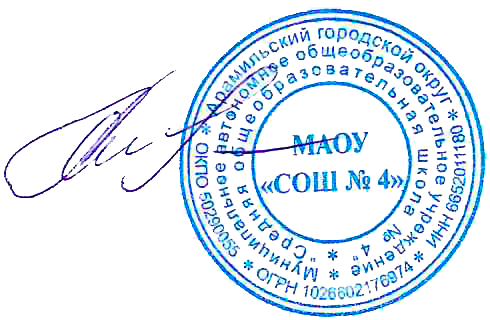 Директор МАОУ СОШ №4________ Н.В. Анкудинова«___» ___________ 202___г.№ п/ Наименование предметной области/ Учебный предмет Полугодие/Кол-во аудиторных часов в неделю Полугодие/Кол-во аудиторных часов в неделю № п/ Наименование предметной области/ Учебный предмет III1 Хореография  2 +22 +2ВСЕГО: 44